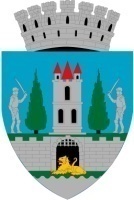              În temeiul prevederilor art. 136 alin. (1) din Ordonanţa de Urgenţă a Guvernului nr. 57/2019 privind Codul administrativ, îmi exprim inițiativa în promovarea unui proiect de hotărâre având ca obiect îndreptarea unei erori materiale strecurate la Hotărârii Consiliului Local nr. 198/19.07.2018		Referat de aprobarela proiectul de hotărâre privind îndreptarea erorii materiale strecurate în Art. 1 al  Hotărârii Consiliului Local Satu Mare nr. 198/19.07.2018 Ca urmare a unei erori materiale s-a redactat aprobarea Studiului de Fezabilitate în loc de aprobarea D.A.L.I., astfel articolul 1 din HCL 198/19.07.2018 se impune a fi modificat după cum urmează:Din: „Se aprobă studiului de fezabilitate şi indicatorii tehnico-economici pentru obiectivul  de investiţie: „Modernizare pasaje pietonale care fac legătura între Centrul Nou și digul de pe malul drept al râului Someș din municipiul Satu Mare” conform ANEXEI nr.  1, parte integrantă a prezentei hotărâri”În: „Se aprobă D.A.L.I. şi indicatorii tehnico-economici pentru obiectivul  de investiţie: „Modernizare pasaje pietonale care fac legătura între Centrul Nou și digul de pe malul drept al râului Someș din municipiul Satu Mare” conform ANEXEI                 nr.  1, parte integrantă a prezentei hotărâri.”Față de cele expuse mai sus, raportat și la prevederile  din Codul administrativ, potrivit cărora consiliul local asigură, potrivit competențelor sale atribuții privind dezvoltarea economică socială și de mediu, respectiv aprobă la propunerea primarului documentațiile pentru lucrările de investiții de interes localPropun spre analiză şi aprobare  Consiliului Local al Municipiului Satu Mare proiectul de hotărâre în forma prezentată de executiv.INIŢIATOR :PRIMARKereskényi GáborÎntocmit: ing. Giurgiu Ovidiu 2 ex.